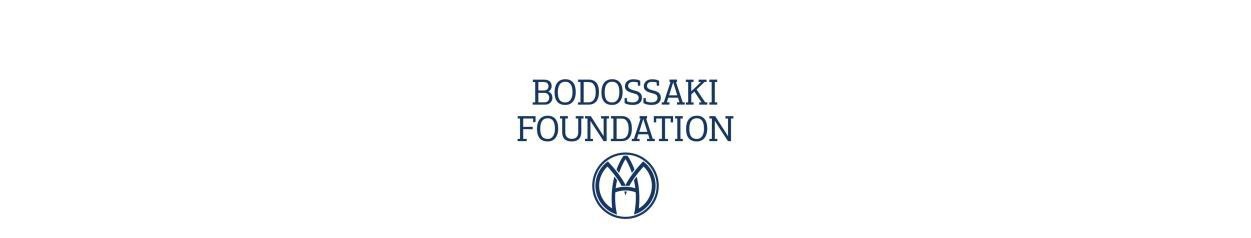 PRIZE COMMITTEE MEMBERSIannis Aifantis,	Herman M. Biggs Professor of Pathology, NYU SchoolofMedicine,George A. Kollias,	Professor of Experimental Physiology at the MedicalSchool of the University of Athens and Director of the Immunology Division at the Biomedical Sciences Research Center "Alexander Fleming",A.S. Fokas,	Professor at the Department of Applied Mathematics andTheoretical Physics, University of Cambridge,Costas Meghir,	Douglas A. Warner III Professor of Economics, YaleUniversity,Leonidas Resvanis,	Former Professor of Physics, University of Athens,Michael Triantafyllou,	William I. Koch Professor of MarineTechnology, MIT, Theodora Varvarigou,	Professor at the School of Electrical and ComputerEngineering, National Technical University of Athens,Nikos Vettas,	Professor at the Department of Economics, AthensUniversity of Economics and Business, and one member of the Board of Trustees of the Foundation.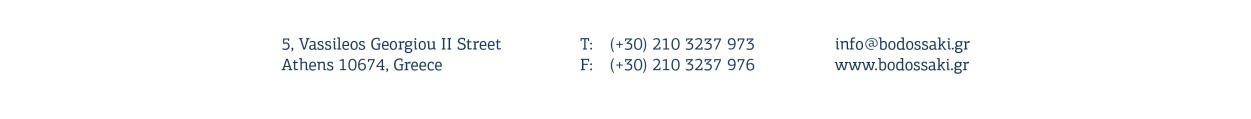 